MICROBESand their interactions with humans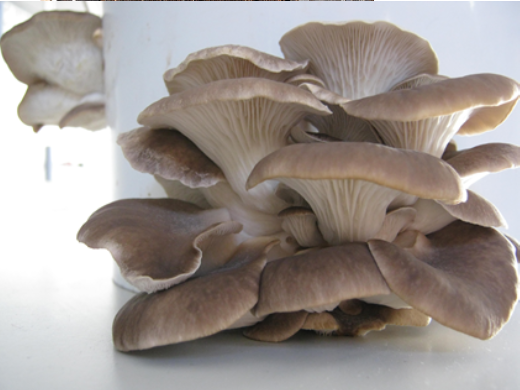 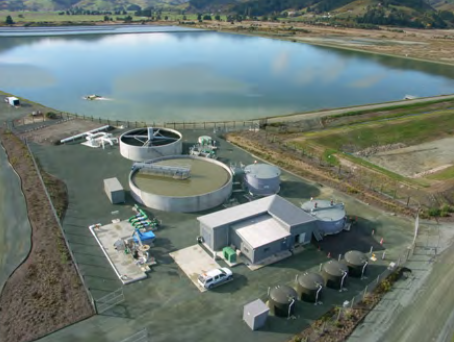 AS 90950(Science 1.11)What you need to know for...AS 90950 - MICROBES- 4 credit, internalTYPES OF MICROBE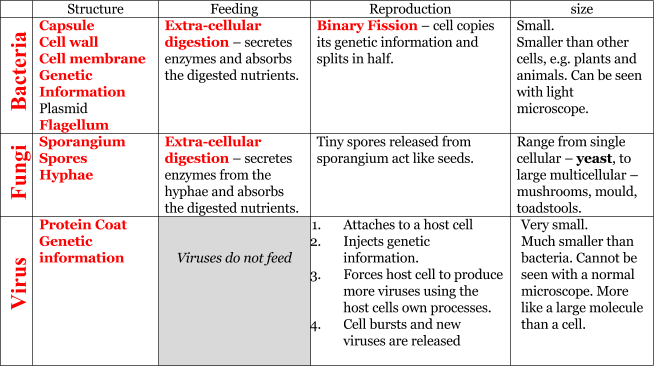 GROWTH AND CULTUREBacteria and fungi can be grown on a nutrient agar plate. The plate is inoculated (microbes are added) then incubated (kept warm).Viruses need a living host cell, so must be grown in a living organism, such as a fertilized chickens egg.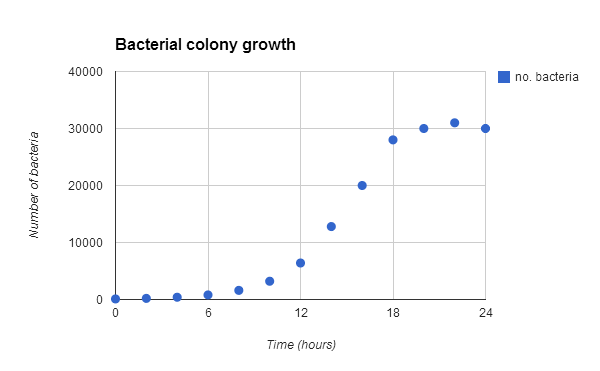 To thrive Fungi and Bacteria need Food, Warmth and Moisture.In ideal conditions some bacteria can reproduce in 20 minutes. A colony will show the following growth curve:It starts slowly as there are only a few bacteria reproducing (lag phase)speeds up as there are more and more (log phase)then slows as food and space start to become scarce (stationary phase)and the numbers may drop, as bacteria as well as the reproduction rate dropping. They may also start to be killed by their own toxins (excreted waste) (death phase)pH and O2 availability will also affect growth rates.MICROBE EXAMPLES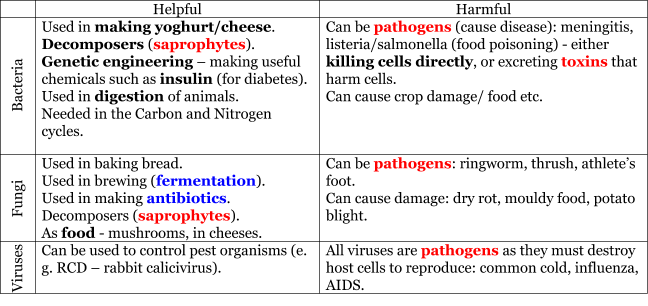 DISEASE CONTROLChemicals can be used to control Fungi and Bacteria.Antibiotic is a chemical used to kill bacteria internally (in the body). Some bacteria have developed a resistance to some antibiotics, and can pass this information on.Disinfectant Kills bacteria and fungi on surfaces.Antiseptic Used to kill bacteria and fungi on the skin (weaker).An immunisation (vaccination) is the process of putting a dead or weakened pathogen into the body. This means that the body can prepare the antibodies that will kill the pathogen if it is ever present. This is called getting immunity. For the same reason people usually can’t get a disease twice.RESPIRATIONLike all living things Bacteria and Fungi undergo respiration. This means that they obtain energy from food (glucose).This may be:aerobic - with O2 (not “air”): 		glucose + O2 	→ H2O 	+ CO2anaerobic - no O2 (not “air”):		glucose 	→ Ethanol + CO2Anaerobic respiration is used in brewing and in baking (the yeast produces CO2 and makes bread “rise”).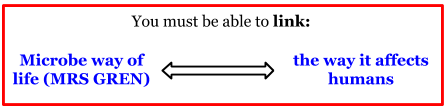 Microbes from our two poo ponds:Where were there the most microbes found (use other peoples results, too)?Why do you think they were there?Where were there not many microbes present?Why do you think they were not there?  What does a bacterial colony look like?Why does it look this way (what features of its structure cause its appearance)What does a fungal colony look like?Why, do you think it looks like that?BACTERIA QUESTIONSBacteria can reproduce every 30 mins in ideal conditions. What are “ideal conditions”?If you start with one bacterium, how many will you have after:1 hour ___     2 hours _____    8 hours _______   24 hours (for eggsperts) _____________Why can bacterial growth not continue for long like that?A more realistic colony growth might look like this:Plot this on the graph on the next page (just ruff as guts)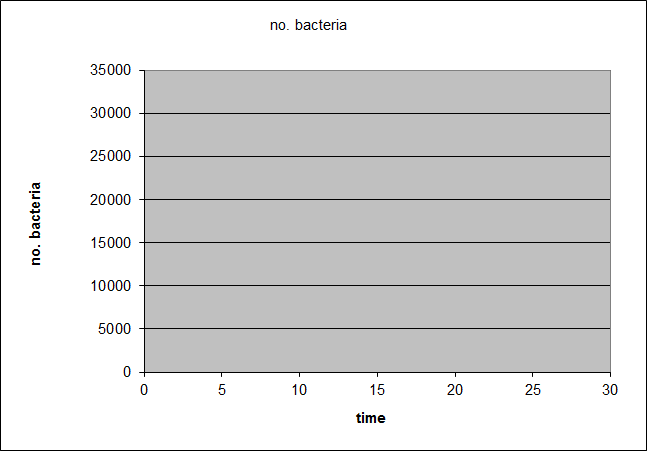 Explain what is happening at the end of the graph (and why).Sketch the shape of the bacterial growth (on your graph) if it was grown at a lower temperature.Why do we incubate our bacteria at in the hot water cupboard (about 20°C)?Use the graph to help explain why people don’t get sick until a while (maybe a day or 2) after being exposed to a disease.Draw and label a generalized bacterial cell.Explain how bacteria feed (you could use a diagram instead).Explain how bacteria reproduce (or with a diagram).FUNGUS QUESTIONSFungi are needed for the breakdown and recycling of nutrients. Explain how their feeding helps to recycle nutrients.What is the name for a microbe that breaks down dead things and waste.Draw and label a fungus to show the parts that are involved in digestion of its food source.Fungi have some things in common with bacteria. Compare the feeding and reproduction of fungi and bacteria.Why must the sporangium be high above the substrate (food source)?FLUSHABLE WIPESThe microbes used in the zing boost were lactic acid bacteria, yeasts, photosynthetic bacteria, actinomycetes and fungi.  Draw and label a fungus (multicellular).Describe what type of cell processes is happening in the compost to deal with the paper and wipes. Draw and label a diagram that illustrates extra cellular digestionWhat did we do to assist the microbes in doing their function … (to break down waste) ?OYSTER MUSHROOMSExplain how each of the processes in the preparation and growing of the oyster mushrooms aid in their successful production:Choice of substrateMicrowave the substrateLetting it cool but not drying itAdding the spawnHoles in the containerLeaving it in the darkExposing it to light after 10 daysExplain how the growing oyster mushrooms “affect personal actions or society”.ANSWERSMICROBE INCUBATION RESULTSPretty much everywhereBecause they are everywhere. Everywhere.Recently washed places, maybe too hot, too dry, too salty, or somewhere with chemicals that kill microbes (like some places in your body)As aboveA greasy/oily spotSlimy capsuleWispy/fluffy/dustySporangia/sporesBACTERIA QUESTIONS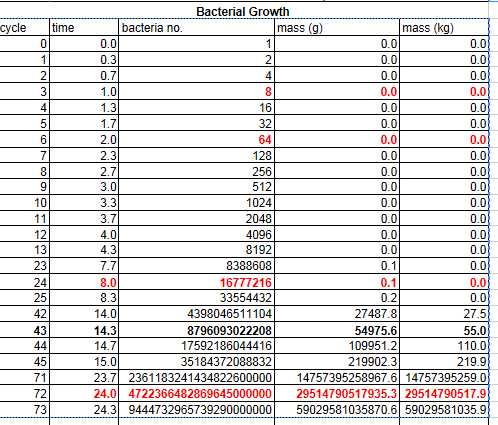 Warm (not hot), moist, plenty of food and space (and oxygen if needed)See tableRun out of the stuff in no. 1… there is too much competition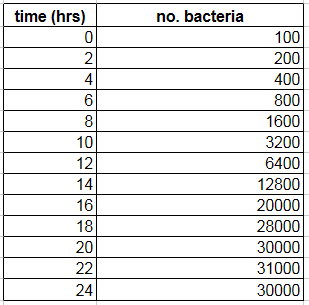 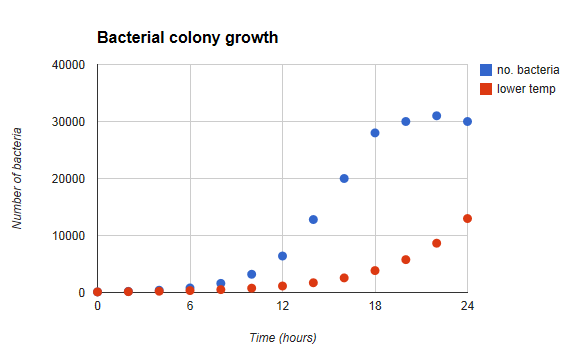 The bacteria are dying as they run out of food and space, etc.See red lineWarm enough so bacteria reproduce well, but below human body temp - so we don't incubate diseases.FUNGUS QUESTIONS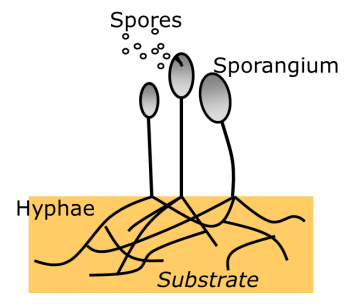 ECD – secrete, dig, abs… their food is broken down… recycled	Saprophyte	Feeding is the same: Extracellular digestion	Reproduction 	either: Fungi – spores	Or 	Bacteria – binary fission	Spread the spores around as far as possible. If it was underground this wouldn’t happen.OYSTER MUSHROOMSa. Mushrooms will feed on some things better than othersTo kill off any competing microbesTo avoid killing off the oyster mushrooms, but allowing them the moisture they need to growInoculating the substrate to start the colony growingLet oxygen inMushrooms often grow better in dark places, and reduces them drying outEncourages them to produce fruiting bodies (sporangia)Humans can use the mushrooms to break down otherwise unhelpful materials, like sawdust. In doing so we can make food for ourselves (something from nothing). There is a high nutritional value in mushrooms, containing many important minerals and compounds.Science 1.11(v3) (AS 90950): Investigate biological ideas relating to interactions between humans and micro-organismsCredits: 4Student informationOn the following pages are the questions that will be in the test. You are to use the next 3 lessons to prepare for the test by answering the questions.You may use knowledge learned in class, experiments you have carried out, research information from the internet/books/etc.You may work individually, or in small groups as directed by your teacher.You may not take any of the information with you into the test, so you need to know it well. RESOURCE LIST:How humans may use/be affected by microbes:disposal of organic wastescompostingfood production food poisoningmicrobial action on everyday materials (helpful and harmful micro-organisms)disease in humans and animals they are in contact withantibioticsresistance to antibioticsorigins and control of pandemicsuse of viruses to control pestsothers?NOT SEWAGE TREATMENT – given in worked exampleChoose an idea from the RESOURCE LIST.Using this idea, describe how a NAMED BACTERIA affects humans.In your answer you should LINK information on:the bacteria feeding, structure, reproducinghow humans are affected or control the bacteria in terms of life processeshow understanding the bacteria affects personal actions or societyChoose a DIFFERENT idea from the RESOURCE LIST.Using this idea, describe how a NAMED FUNGUS affects humans.In your answer you should LINK information on:the fungus feeding, structure, reproducinghow humans are affected or control the fungus in terms of life processeshow understanding the fungus affects personal actions or societyWorked example:Sewage treatmentMany types of bacteria are present in sewage treatment. These include faecal coliforms – bacteria associated with human excrement. This includes Escherichia coli, present in the human gut. Saprophytic bacteria such as these are what break the sewage down. Some of the bacteria have flagella, allowing them to move around to gather food. However, most are simply a cell wall surrounding a membrane, with genetic material within.The bacteria reproduce quickly in ideal conditions by binary fission, where the bacteria split in 2. This causes exponential growth of a population.One of the goals in sewage treatment is to continue to supply the bacteria with the ideal conditions necessary to allow them to grow, reproduce and feed as fast as possible1. It is also important to provide them with plenty of oxygen. Oxygen allows the bacteria to respire aerobically, rather than anaerobically2. Anaerobic respiration can cause unwanted or harmful product formation3.The pH, temperature and other conditions like salt concentration are carefully controlled to maximise helpful bacterial health.Given the appropriate conditions the bacteria feed on waste matter, such as faeces, by secreting digestive enzymes through their membrane4. These enzymes break down the waste matter into nutrients5, which can be absorbed by the bacteria. In doing so the sewage, potentially harmful to humans, is turned into harmless chemicals. This also means that the nutrients contained can be released. The more bacteria present, the faster this breakdown and recycling is achieved6.AchievedMeritExcellenceInvestigate biological ideas relating to interactions between humans and micro-organisms.Investigate, in depth, biological ideas relating to interactions between humans and microorganisms.Investigate, comprehensively,biological ideas relating to interactions between humans and microorganisms.Time (hrs)024681012141618202224no. bacteria1002004008001,6003,2006,40012,80020,00028,00030,00031,00030,000Achievement Achievement with Merit Achievement with Excellence Investigate biological ideas relating to interactions between humans and micro-organisms.Investigate, in depth, biological ideas relating to interactions between humans and micro-organisms.Investigate, comprehensively, biological ideas relating to interactions between humans and micro-organisms.